Klubmesterskab 2013Som tidligere udmeldt afholder vi klubmesterskab den 15. september 2013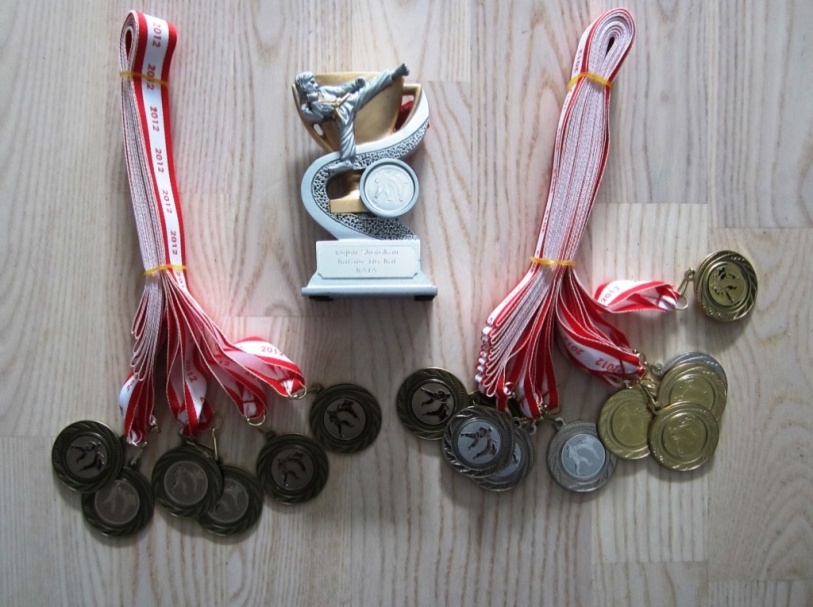 Du kan stille op i kata og kumiteDer kæmpes om medaljerne her til højre. Afhængig af antal deltagere opdeler vi i puljer efter alder og grad. Der er guld, sølv og bronze i hver gruppe. Til sidst kæmper vinderene af grupperne om klubmesterpokalen. Konkurrencetræning:Som ekstra forberedelse har vi arrangeret konkurrencetræning. Det foregår:søndag den 11. august kl. 09.00 – 12.00 i vores Dojosøndag den 1. september kl. 09.00 – 12.00 i vores Dojolørdag den 14. september kl. 10.00 – 13.00 i vores DojoLidt facts om stævnet: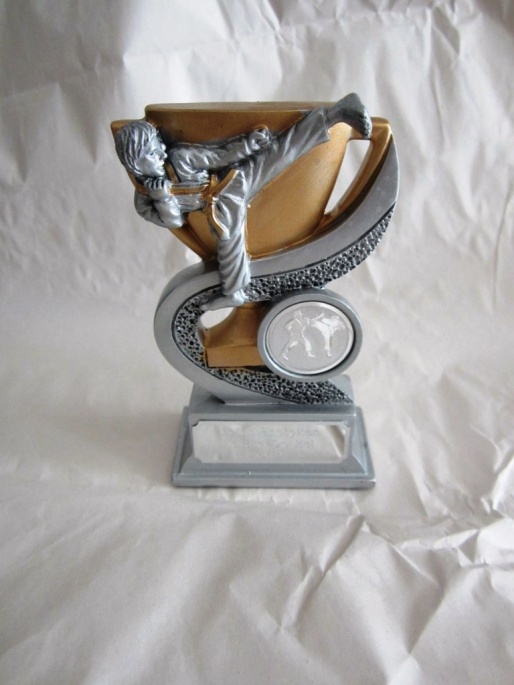 det vil være et kyu-grads stævneder vil være både kata og kumiteantal grupper afhænger af antal deltagereder er medaljer i hver gruppeder er en pokal til den samlede klubmesterDer vil kæmpes efter SKIF reglerHUSK:Tilmelding senest den 29. august (meget gerne før)Klubmesterskab 2013TilmeldingKlubmesterskab den 15. september 2013Navn:		______________________Alder:	______________________Grad:		______________________Stiller op i (gerne begge):Kumite:	Kata: 